DOMANDA DI PARTECIPAZIONE ALLE PROVE DI SELEZIONE DEL CORSOTECNICO ESPERTO NELLA CONDUZIONE DEL VIGNETO (AD UVA DA VINO E DA TAVOLA)Acronimo “TESCOVI” - Codice 132 – Codice progetto 9UM46N7 Ente: Associazione Bluesea – Carmiano (Le)CHIEDEdi partecipare alle prove di SELEZIONE del corso per il conseguimento della qualifica professionale di “TECNICO ESPERTO NELLA CONDUZIONE DEL VIGNETO (AD UVA DA VINO E DA TAVOLA)” approvato dalla Regione Puglia, nell’ambito dell’Avviso Pubblico n. 5/FSE/2018, con D.D. n. 638 del 6 giugno 2019, che si realizzerà presso la sede formativa di Associazione Bluesea, in Carmiano (Le) alla Via Monteroni, 9, 0832.603617, info@blueseaformazione.itDICHIARAZIONE SOSTITUTIVA DI ATTO DI NOTORIETA’ E DI CERTIFICAZIONE (resa ai sensi del Testo Unico della disposizioni legislative e regolamentari in materia di documentazione amministrativa approvate con D.P.R. 28 dicembre 2000 n. 445)DICHIARAsotto la propria responsabilità, ai sensi dell’art. 46 e dell’art. 47 del D.P.R. 28 dicembre 2000 n. 445, che i dati e le informazioni sopra riportate corrispondono a verità e di autocertificare la veridicità degli stessi e consapevole delle responsabilità e delle sanzioni penali stabilite dall’art. 76 del Testo Unico delle disposizioni legislative e regolamentari in materia di documentazione amministrativa approvate con D.P.R. 28 dicembre 2000 n. 445, per le false attestazioni e le mendaci dichiarazioni, e della decadenza dei benefici eventualmente conseguenti al provvedimento emanato sulla base di dichiarazione non veritiera prevista dall’art. 75 del medesimo T.U. di iscriversi alle selezioni del corso “TECNICO ESPERTO NELLA CONDUZIONE DEL VIGNETO (AD UVA DA VINO E DA TAVOLA)” organizzato da Associazione Bluesea che si svolgeranno nella sede, nelle date e negli orari che saranno comunicati esclusivamente sul sito internet www.blueseaformazione.it e pagina Facebook https://www.facebook.com/blueseaforma/ , con valore di unica notifica ai/alle Candindati/e a tutti gli effetti senza alcuna altra forma di comunicazione; di autocertificare la veridicità dei dati e delle informazioni indicati nella presente domanda, in particolare:di aver assolto al Diritto-dovere all’istruzione e alla formazione o ne sia prosciolto;di non avere più di 35 anni di età;di essere disoccupato/a o inoccupato/a;di essere residente o domiciliato in un Comune della Regione Puglia di avere diritto alla riserva del 15% dei posti disponibili per militari congedati di impegnarsi a consegnare nei termini e a seguito di comunicazione/richiesta dell’Associazione Bluesea, effettuata anche a mezzo pubblicazione sul sito internet www.blueseaformazione.it e pagina Facebook https://www.facebook.com/blueseaforma/, ogni altro documento in caso di ammissione al corso in oggetto a pena di esclusione; di essere a conoscenza, di aver preso visione e di accettare integralmente il “BANDO/REGOLAMENTO per le DOMANDE DI PARTECIPAZIONE ALLE PROVE DI SELEZIONE” dell’Associazione Bluesea contenente i criteri e le modalità attuative delle selezioni; di essere a conoscenza che tutte le informazioni, comunicazioni, date, orari, sedi, modalità, ecc. ed eventuali aggiornamenti, modifiche e variazioni relativi alle selezioni e al corso, saranno resi noti esclusivamente mediante pubblicazione sul sito internet www.blueseaformazione.it e pagina Facebook https://www.facebook.com/blueseaforma/, con valore di unica notifica ai/alle Candidati/e a tutti gli effetti senza alcuna altra forma di comunicazione;ALLEGAalla presente domanda seguente documentazione comprovante il possesso dei seguenti requisiti e titoli: FOTOCOPIA DOCUMENTO VALIDO DI IDENTITA’ FOTOCOPIA DEL CODICE FISCALE FOTOCOPIA DEL CERTIFICATO “STATO OCCUPAZIONALE” RILASCIATO DAL CENTRO PER L’IMPIEGO DI RIFERIMENTO DID IN CORSO DI VALIDITA’ (per coloro che dichiarano lo status di disoccupato) RILASCIATO DAL CENTRO PER L’IMPIEGO DI RIFERIMENTO CURRICULUM VITAE (facoltativo)Il/La sottoscritto/aCOGNOMENOMENato a (città/provincia)Data di nascitaCittadinanzaCodice FiscaleResidente a (città /provincia)CapIndirizzoCompilare se diverso dalla residenzaCompilare se diverso dalla residenzaCompilare se diverso dalla residenzaCompilare se diverso dalla residenzaDomiciliato/aCapIndirizzoCodice FiscaleTel.Cellularee-mail (in stampatello)Documento di identitàN°Rilasciato daIn datadi essere inoccupato/a   X disoccupato/aIscritto/a al Centro per l’ImpiegoCampi S.na (Le)di possedere il titolo di StudioData di nascitadi essere residente nel Comune di Codice Fiscaledi avere la seguente esperienza professionale e/o lavorativa nel settoreCapSolo per i/le cittadini/e stranieri/eSolo per i/le cittadini/e stranieri/eSolo per i/le cittadini/e stranieri/eSolo per i/le cittadini/e stranieri/eDi avere una buona conoscenza della lingua italiana SI      NOdi essere in possesso di regolare Permesso di soggiorno SI      NOluogodatafirmagiornomeseannoIMPORTANTELa DOMANDA DI PARTECIPAZIONE ALLE PROVE DI SELEZIONE dovrà pervenire tassativamente, pena l’esclusione, entro e non oltre il termine perentorio delle ore 13.00 del 11 ottobre 2019 esclusivamente a mezzoRaccomandata a mano da presentare al “Front Office Informazioni e Orientamento” dell’Associazione Bluesea nei giorni lavorativi dal lunedì al venerdì dalle ore 9.00 alle ore 16.00 (in caso di apertura dello sportello in fasce orarie differenti verrà data comunicazione sul sito internet www.blueseaformazione.it e/o sulla pagina Facebook https://www.facebook.com/blueseaforma/,Raccomandata con avviso di ricevimento all’indirizzo della sede di Associazione Bluesea in Via Monteroni, 9 – 73041 Carmiano-Magliano (Le). A tal fine non fa fede il timbro a data dell’ufficio postale di spedizione, pertanto saranno escluse le domande di iscrizione che pur spedite a mezzo raccomandata a.r. non pervengano entro il termine suindicato;PEC (Posta Elettronica Certificata: info@pec.blueseaformazione.it), specificando all’oggetto “TESCOVI-DOMANDA-(nome/cognome)”. Si precisa che la validità legale di tale invio equiparato ad una raccomandata a/r, così come stabilito dalla normativa vigente DPR n. 68 dell’11.02.2005, è subordinata all’utilizzo da parte del/della Candidato/a di personale casella di posta elettronica certificata (PEC). Non sarà ritenuto valido l’invio da casella di posta elettronica semplice/ordinaria anche se indirizzata alla PEC indicata. La domanda, debitamente sottoscritta, gli allegati e la fotocopia di documento valido d’identità dovranno essere inviati in formato PDF.Saranno esclusi/e i/le Candidati/e che presenteranno le domande incomplete, non conformi alle predette modalità ovvero pervenute oltre il termine indicato.L’Associazione Bluesea è esente da responsabilità per la dispersione della domanda di iscrizione o delle comunicazioni conseguenti dipendenti da inesatta indicazione del recapito da parte del/della Candidato/a oppure da mancata e tardiva comunicazione del cambiamento dell’indirizzo indicato nella domanda, e non risponde di eventuali disguidi postali e telegrafici o comunque imputabili a fatto di terzi, a caso fortuito o forza maggiore. Così come previsto dalle normative vigenti, nel caso di non perfetta conformità ovvero imprecisione o illegittimità nella presentazione delle informazioni, dati o documentazioni richieste, contenute nelle domande validamente inviate nel termine e con le modalità prescritti, l’Associazione Bluesea si riserva la facoltà di richiedere chiarimenti e procede alla richiesta di integrazione prima della formale esclusione.In particolare, l’Associazione Bluesea potrà richiedere al/alla Candindato/a – a mezzo telefono, o fax, o e-mail, ovvero in caso di irreperibilità via posta o a mezzo telegramma – il perfezionamento della domanda. In caso di mancato perfezionamento della stessa entro 3 (tre) giorni dalla richiesta, si procederà a dichiarare l’esclusione della domanda di iscrizione.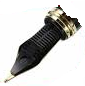 